РОЗПОРЯДЖЕННЯМІСЬКОГО ГОЛОВИм. СумиЗ метою забезпечення участі в реалізації проєкту «Circular-based waste management» («Управління відходами на основі замкненого циклу»), що став переможцем конкурсу грантів Фонду Єдиного Економічного простору та Норвегії «Спільні виклики – спільні рішення», враховуючи рішення Сумської міської ради від 20 травня 2020 року № 6842 – МР «Про надання дозволу департаменту інфраструктури міста Сумської міської ради на участь в реалізації проєкту «Circular-based waste management» («Управління відходами на основі замкненого циклу»)», керуючись пунктом 20 частини четвертої 
статті 42 Закону України «Про місцеве самоврядування в Україні»:1. Утворити Робочу групу для участі в реалізації проєкту «Circular-based waste management» («Управління відходами на основі замкненого циклу») згідно з додатком 1.2.  Затвердити Положення про Робочу групу для участі в реалізації проєкту «Circular-based waste management» («Управління відходами на основі замкненого циклу»)  згідно з додатком 2.3. Директорові департаменту інфраструктури міста Сумської міської ради (Журбі О.І.) визначити персональний склад команди проєкту (менеджер проєкту, фінансовий менеджер, проєктний спеціаліст) та розробити технічні завдання для кожної посади.4. Контроль за виконанням даного розпорядження покласти на заступника міського голови згідно з розподілом обов’язків відповідно до розпорядження міського голови.Міський голова								О.М. ЛисенкоЛипова С.А. 700-399Розіслати: Журбі О.І., Липовій С.А.Склад Робочої групи для участі в реалізації проєкту «Circular-based waste management» («Управління відходами на основі замкненого циклу»)Установити, що у разі змін у структурі виконавчих органів Сумської міської ради, їх штатів, та у зв’язку з відсутністю через хворобу, відпустку та інших поважних причин члени Робочої групи визначаються за посадами.Директор Департаменту фінансів, економіки та інвестицій						         С.А. ЛиповаПоложення про Робочу групу для участі в реалізації проєкту «Circular-based waste management» («Управління відходами на основі замкненого циклу»)1.Загальні положення1.1. Робоча група для участі в реалізації проєкту «Circular-based waste management» («Управління відходами на основі замкненого циклу») (далі – РГРП) є постійно діючим робочим органом, що забезпечує участь в реалізації проєкту «Circular-based waste management» («Управління відходами на основі замкненого циклу») (далі – Проєкт).1.2. РГРП у своїй діяльності керується Конституцією та Законами України, актами Президента України та Кабінету Міністрів України, іншими нормативно-правовими актами, рішеннями Сумської міської ради та її виконавчого комітету, розпорядженнями Сумського міського голови та цим Положенням.1.3. РГРП здійснює свою діяльність відповідно до плану реалізації Проєкту та доручень Сумського міського голови, доручень заступника міського голови згідно з розподілом обов’язків відповідно до розпорядження Сумського міського голови.1.4. РГРП  утворюється на весь період участі в реалізації Проєкту.2. Основні завдання РГРПОсновними завданнями РГРП є:2.1. Загальна організація діяльності учасників, залучених до участі в реалізації Проєкту;2.2. Ідентифікація, розробка пропозицій та вирішення питань, пов’язаних з участю в реалізації Проєкту;2.3. Здійснення аналізу ефективності та контролю виконання завдань Проєкту;2.4. Забезпечення комунікації та співпраці з партнерами Проєкту.3. Права РГРПВідповідно до покладених на неї завдань РГРП має право:3.1. Готувати пропозиції для розгляду на засіданнях виконавчого комітету та сесій Сумської міської ради з питань, що належать до її компетенції;3.2. У встановленому законодавством порядку одержувати необхідні матеріали, документи та інформацію для виконання покладених на неї завдань;3.3. Залучати до роботи спеціалістів органів виконавчої влади, підприємств, установ, організацій (за погодженням з їх керівниками), незалежних експертів, учених, консультантів, фахівців-практиків (за їх згодою);3.4. Організовувати та проводити засідання з питань, віднесених до її компетенції.РГРП під час виконання покладених на неї завдань може взаємодіяти з органами виконавчої влади, установами, підприємствами та організаціями незалежно від форм власності, об’єднаннями громадян.4. Структура та організація роботи РГРП4.1. Кількісний, персональний склад РГРП та Положення про неї затверджуються розпорядженням Сумського міського голови;4.2. Голова, заступник голови, секретар та члени РГРП діють на громадських засадах, у рамках виконання посадових обов’язків;4.3. У складі РГРП створюється команда Проєкту;4.4. Персональний склад команди Проєкту та технічне завдання для кожної посади затверджується на засіданні РГРП;4.5. За рішенням голови РГРП до складу групи можуть включатися представники установ та організацій відповідного профілю;4.6. Керівництво РГРП здійснює її голова;4.7. Формою роботи РГРП є засідання, що скликаються її головою по мірі виникнення нагальних питань, що потребують вирішення, але не рідше ніж 1 раз на місяць;4.8. Місце та час проведення засідань РГРП визначаються головою Робочої групи. Засідання РГРП є правомочним, якщо на ньому присутні не менше половини її складу;4.9. Рішення РГРП вважається прийнятим, якщо за нього проголосувало більшість присутніх на засіданні членів групи. У разі рівного розподілу голосів вирішальним є голос головуючого;4.10. Прийняте на засіданні рішення РГРП оформлюється протоколом, що підписується головою РГРП, а в разі його відсутності – заступником голови РГРП; 4.11. Рішення РГРП, прийняті в межах її компетенції, є обов’язковими до виконання.Директор Департаменту фінансів, економіки та інвестицій						         С.А. Липова 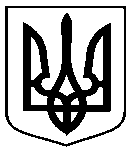 від   29.07.2020       №     217 - Р                Про утворення Робочої групи для участі в реалізації проєкту «Circular-based waste management» («Управління відходами на основі замкненого циклу»)Додаток 1до розпорядження міського головивід     29.07.2020       №   217   - РЖурба Олександр Івановичдиректор департаменту інфраструктури міста Сумської міської ради, голова;Іваненко Олександр Петровичначальник відділу санітарного очищення міста та поводження з ТПВ управління благоустрою департаменту інфраструктури міста Сумської міської ради, заступник голови;ДенисоваАнна Миколаївнаголовний спеціаліст відділу санітарного очищення міста та поводження з ТПВ управління благоустрою департаменту інфраструктури міста Сумської міської ради, секретар РГРП;Члени Робочої групи:Члени Робочої групи:Члени Робочої групи:КореневІван Вікторовичначальник управління благоустрою департаменту інфраструктури міста Сумської міської ради;МартиненкоСвітлана Олексіївна заступник начальника управління - начальник відділу екології, енергозбереження та розрахунків за енергоносії управління галузей виробничої сфери, екології та енергозбереження Департаменту фінансів, економіки та інвестицій Сумської міської ради;МелешкоОлена Миколаївнаголовний спеціаліст відділу бухгалтерського обліку та звітності департаменту інфраструктури міста Сумської міської ради;МельникЮлія Миколаївнаначальник відділу юридичного та кадрового забезпечення департаменту інфраструктури міста Сумської міської ради;РябоконьНаталія Вікторівнаголовний спеціаліст відділу інвестицій та зовнішнього партнерства управління економіки, інвестицій та фінансів програм соціального захисту Департаменту фінансів, економіки та інвестицій  Сумської міської ради;СитникОксана Михайлівнаголовний спеціаліст відділу планування, економічного аналізу та тарифної політики департаменту інфраструктури міста Сумської міської ради;СолодовніковаОлена Володимирівназавідувач сектору екології, відділу екології, енергозбереження та розрахунків за енергоносії управління галузей виробничої сфери, екології та енергозбереження Департаменту фінансів, економіки та інвестицій Сумської міської ради;ХижнякВалентина Олексіївнаначальник відділу інвестицій та зовнішнього партнерства управління економіки, інвестицій та фінансів програм соціального захисту Департаменту фінансів, економіки та інвестицій  Сумської міської ради;ЧугайНаталія Миколаївнаначальник відділу ремонту та договірних відносин управління благоустрою департаменту інфраструктури міста Сумської міської ради.                     Додаток  2до розпорядження міського головивід      29.07.2020       №   217   - Р          